Side 929  Handicap  Søg Paragraf Side 929  Handicap  Søg Paragraf Side 929  Handicap  Søg Paragraf Søg paragraf fremNaviger frem til side 929ALT + Q 929Søg på kapitlets navnDu kan søge på:
hele kapitelnavnet
ellerblot nogle af bogstaverne i navnet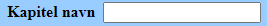 Søg på paragrafDu kan søge på:
hele navnet
ellerblot nogle af bogstaverne i navnet.Du kan søge på et tal for den paragraf der er i loven.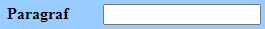 Søg på Gyldig fraDu kan søge på den dato som den lov har, som paragraffen/kapitlet er fra. Altså lovens ikrafttrædelsesdato.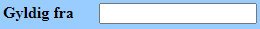 SøgStart søgning med Søg-knappen.Der vises en resultatliste på siden. 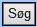 Søgeresultatet Søgeresultatet er en oversigt over kapitler og paragraffer der er oprettet i systemet.Version 1.0Dato: 24.03.2021/MIL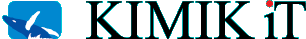 